Новости образования №7 (январь, 2022)Состоялся первый в 2022 году День открытых дверей УГИ УрФУ9 января специалисты Уральского гуманитарного института УрФУ встретились онлайн с абитуриентами 2022 года.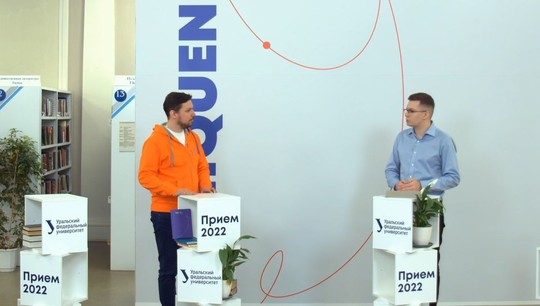 Заместитель директора института, директор департамента «Исторический факультет» Александр Палкин и секретарь отборочной комиссии Юлия Пьянкова в прямом эфире и в чате ответили на вопросы об особенностях предстоящего приема, рассказали о том, как проходит учеба, практика и внеучебная жизнь в УГИ УрФУ, а также пригласили будущих студентов присоединиться к бесплатной проектной смене «Интеллект 4.0» и другим профориентационным мероприятиям для абитуриентов. В мероприятии приняли участие и студенты института – Матвей Игнатюк  поделился впечатлениями о поступлении и обучении  по направлению «Реклама и связи с общественностью».Накануне, 8 января, Уральский федеральный университет провел «Родительский час». О роли семьи в выборе направления обучения и в учебных вопросах рассказала мама студентки направления «Медиакоммуникации» Софии Шаравьёвой Александра Мустакимова.С 1 января для абитуриентов УрФУ 2022 года открыт личный кабинет. Специальный портал уже сейчас поможет найти подходящую образовательную программу, оценить шансы на поступление с калькулятором ЕГЭ, узнать основные даты приемной кампании.Запись трансляции доступна по ссылкеНапомним, что Уральский федеральный университет стал лидером российской высшей школы по количеству принятых студентов в 2021 году. Всего по итогам прошедшей приемной кампании в вуз поступило 12876 человек на бюджет и на контракт по всем формам обучения и с учетом филиалов университета.Российский государственный профессионально-педагогический университет приглашает на День открытых дверей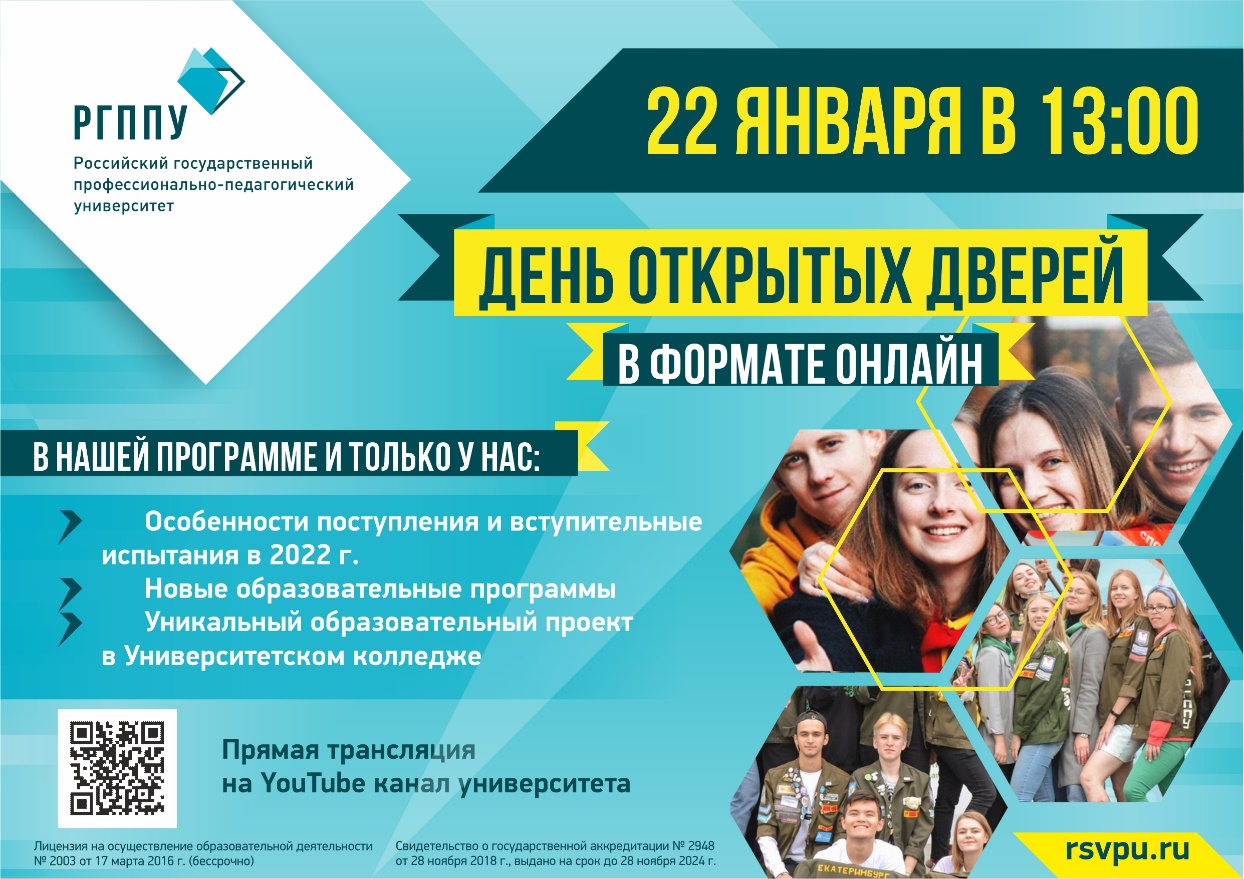 Приемная комиссия:Телефон +7 (343) 221-46-34newpriem@rsvpu.ruАдрес: 620012, Екатеринбург, ул. Машиностроителей, 11Екатеринбургский экономико-технологический колледж приглашает на мероприятие Приглашаем школьников пройти профессиональные пробы по направлениям:- Цифровой куратор 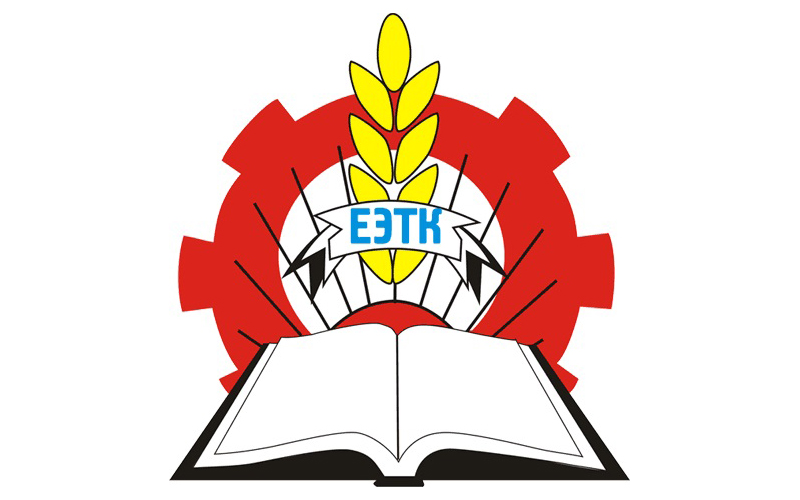 - Компьютерная графика  - Компьютерная грамотность и безопасность в сети интернет - Основы программирования в «1С: предприятие 8» - Основы программирования мобильных приложений -Секретарь-администратор  -Секретарь суда - Повар - Пекарь - Пиццмейкер - Кондитер -Инструктор проводник по пешеходному туризму и трекингу-Кассир  - Портье - Специалист службы housekeeping  - Агент туристический Запись по телефону: +79126973694Уральский государственный экономический университет приглашает День открытых дверейДЕНЬ ОТКРЫТЫХ ДВЕРЕЙ 15 января 13:00 час.ПРОГРАММА ПРОВЕДЕНИЯПорядок приема в 2022 году и презентация образовательных программ. а. 254 - бакалавриат - очная формаа. 258 - бакалавриат - очно-заочная и заочная формаа. 262 - колледж, (среднее профессиональное образование)а. 152 – магистратура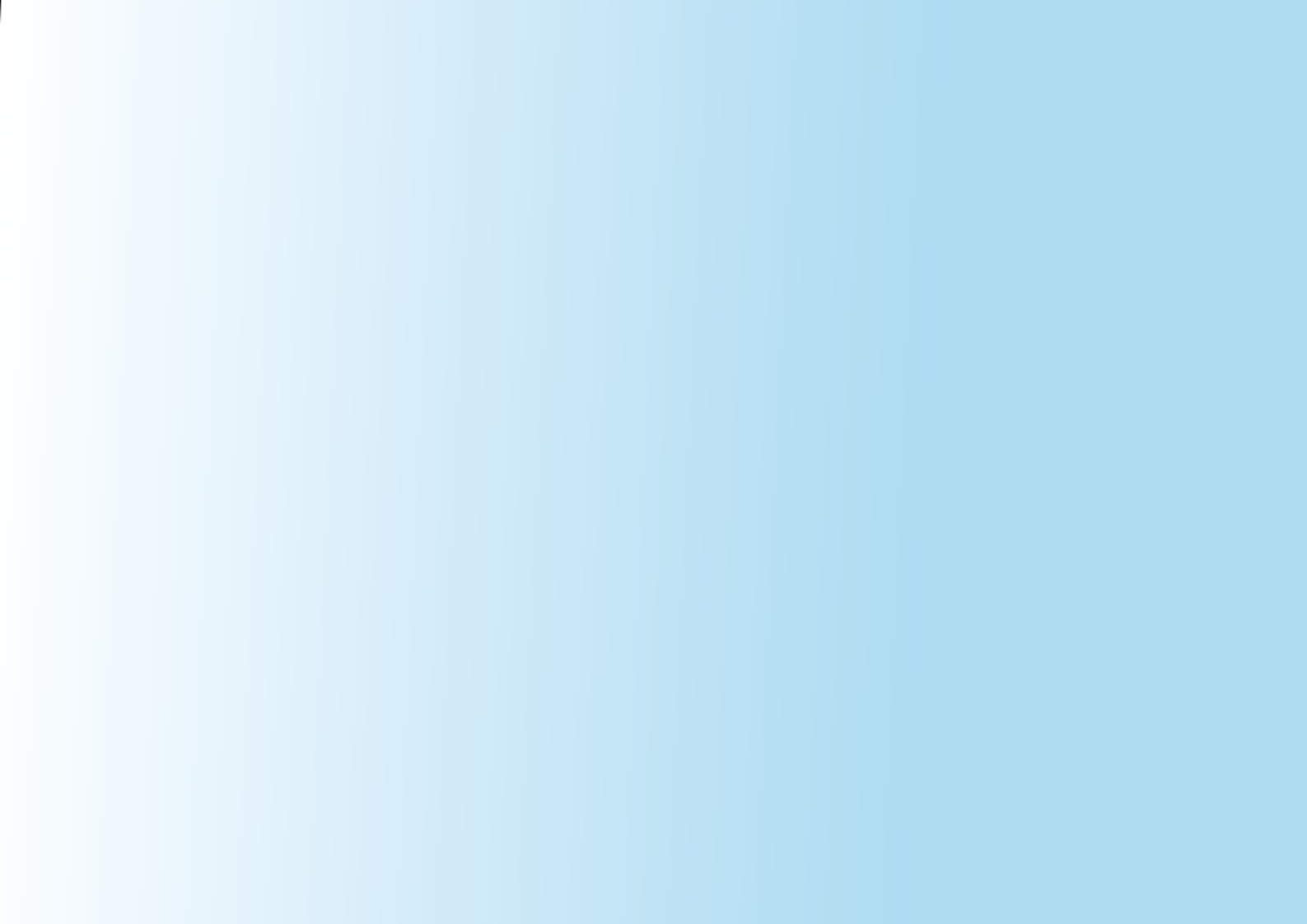 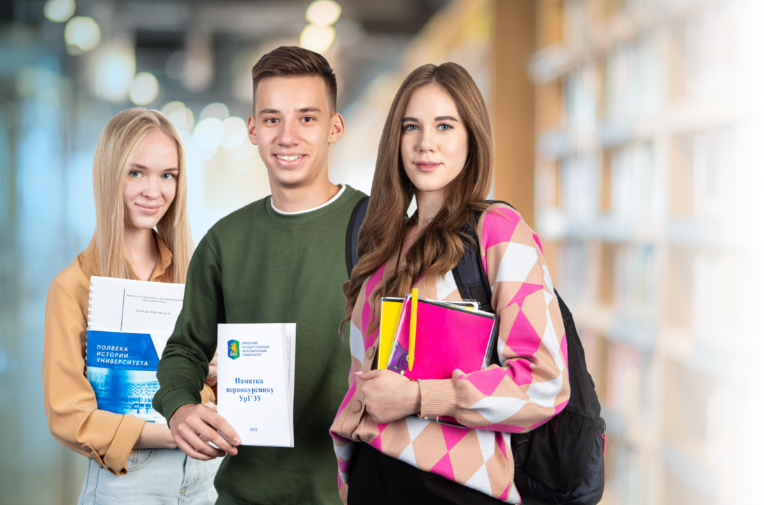 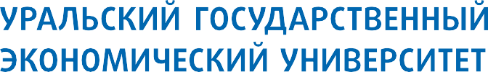 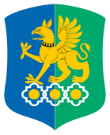 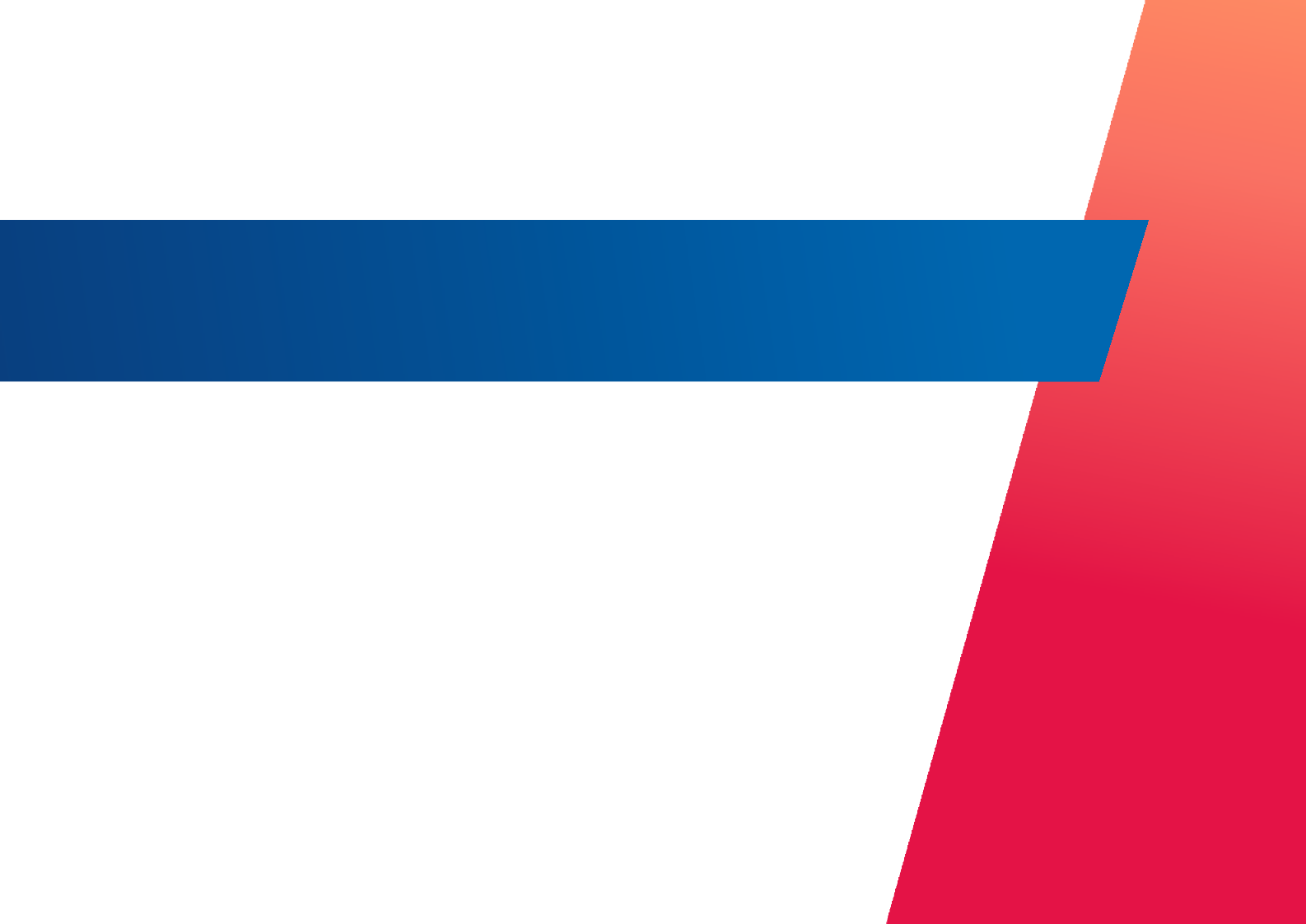 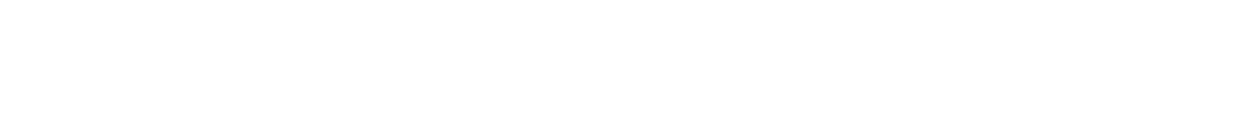 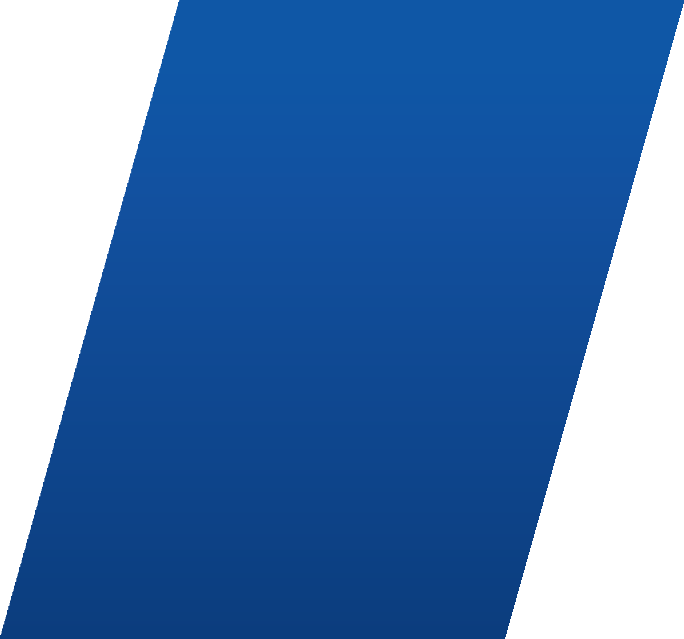 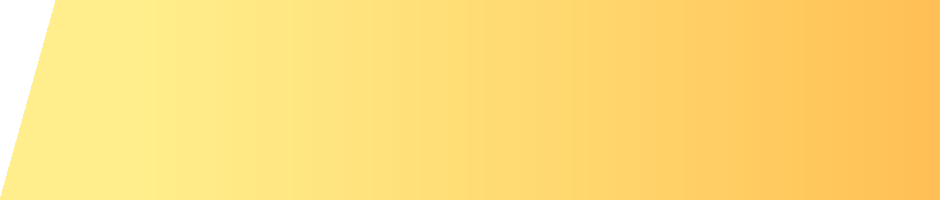 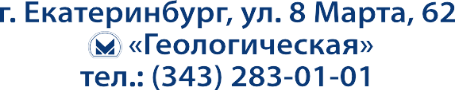 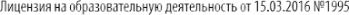 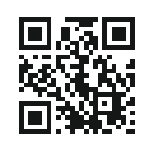 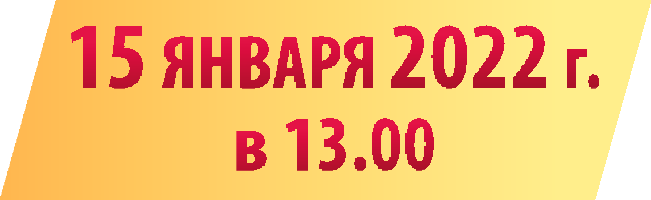 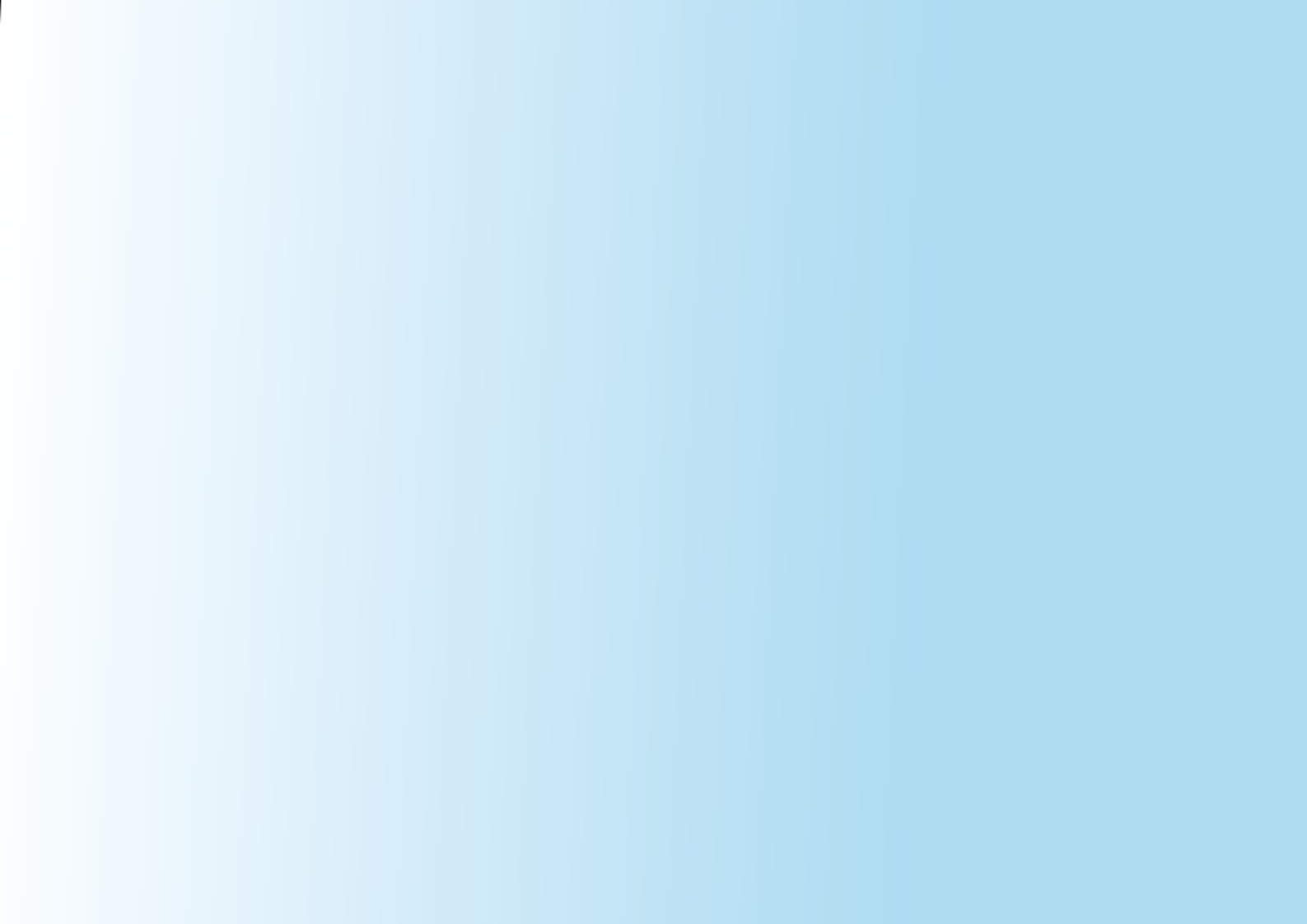 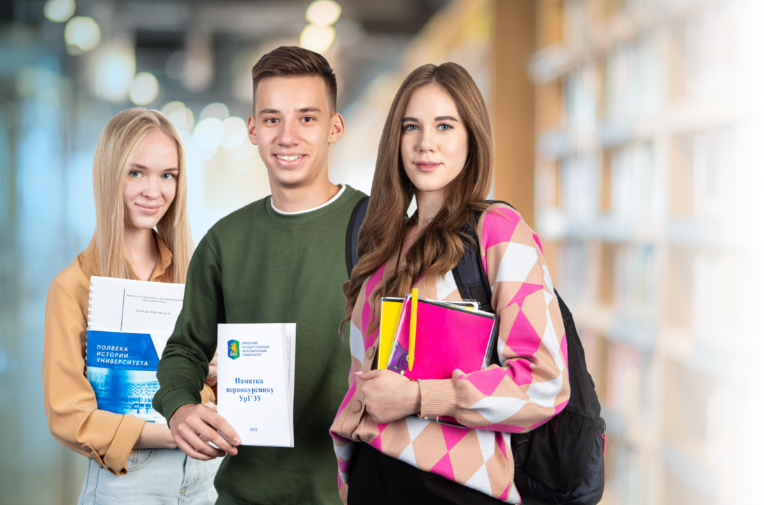 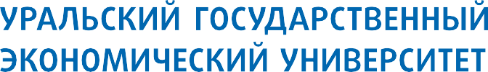 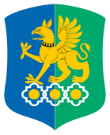 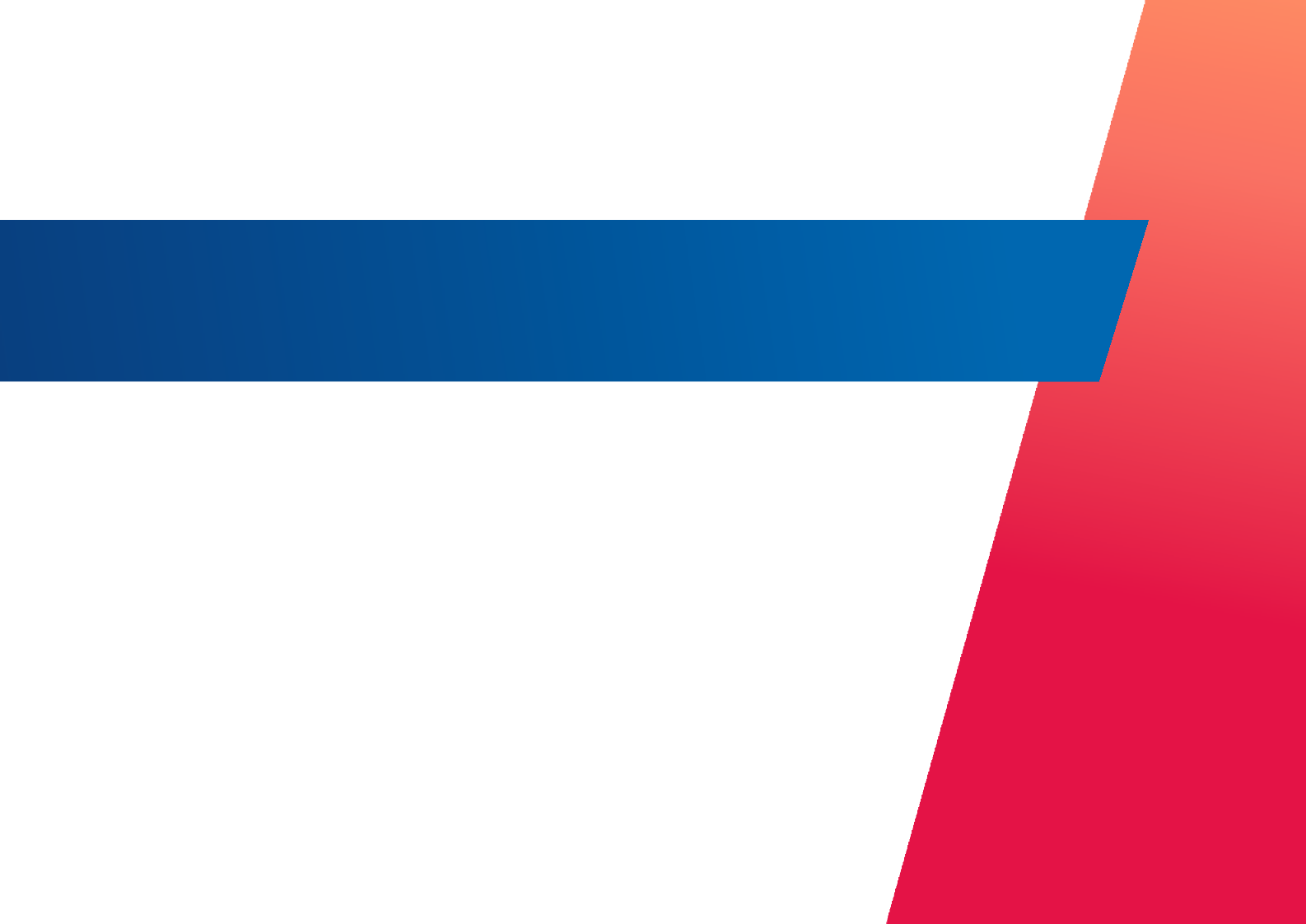 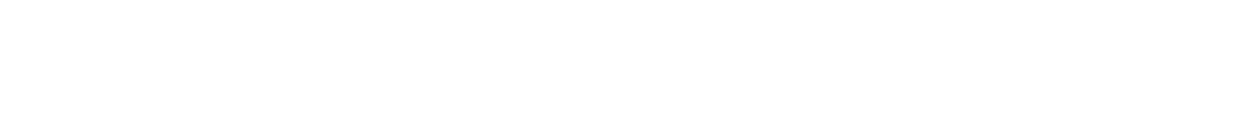 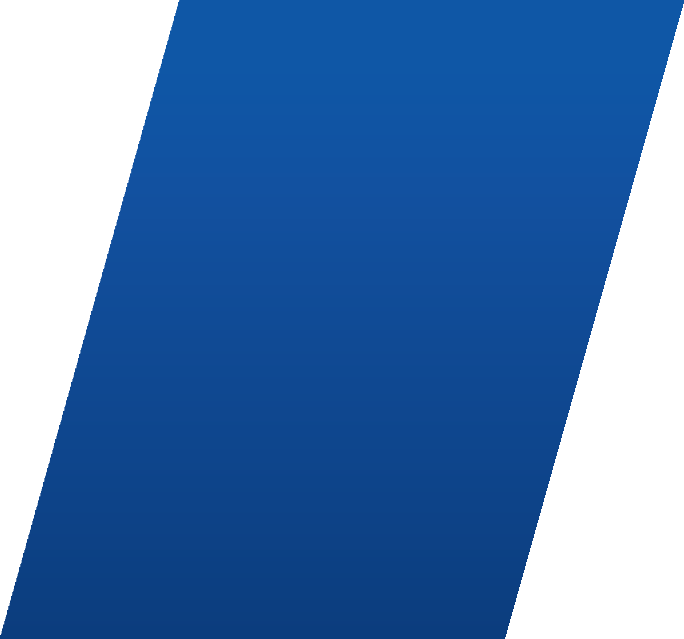 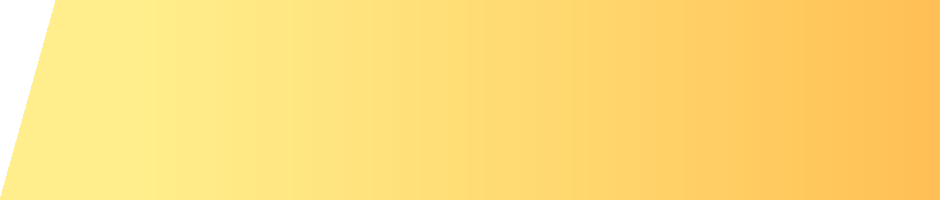 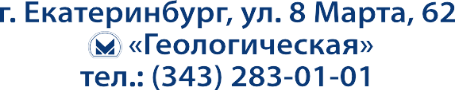 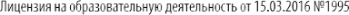 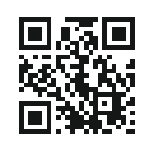 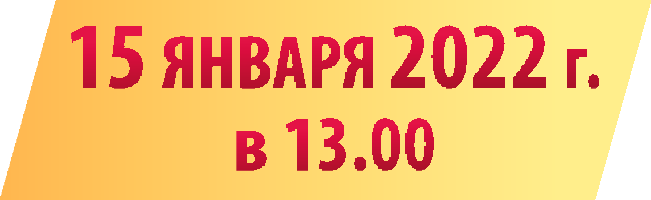 Уральский государственный экономический университет
Адрес: 620144, Екатеринбург, ул.8 Марта, 62 (ст.метро Геологическая)
Телефон приемной комиссии: (343) 283-01-01
Электронная почта: pr-com@usue.ru
Сайт университета: www.usue.ru Институт физической культуры, спорта и моложеной политики Уральского федерального университета продолжает знакомить с программами бакалавриатаИнститут физической культуры, спорта и моложеной политики Уральского федерального университета – признанный лидер в области подготовки специалистов гостиничного дела и организации работы с молодежью в Уральском регионе.Представляем две программы бакалавриата, реализуемые в ИФКСиМП УрФУ.Программа 39.03.03 Организация работы с молодежьюПрограмма обучения включает в себя изучение основ педагогики, основ психологии молодежи, государственной молодежной политики, основ лидерства, правового обеспечения работы с молодежью, менеджмента в молодежной среде, теории и методологии научных знаний, проектной деятельности, социальных технологий в молодежной среде, экономики и предпринимательства, основ профессиональной коммуникации, основ научно-методической деятельности и др. Обучение осуществляется в проектной форме: с первого курса студенческие команды разрабатывают самостоятельные проекты.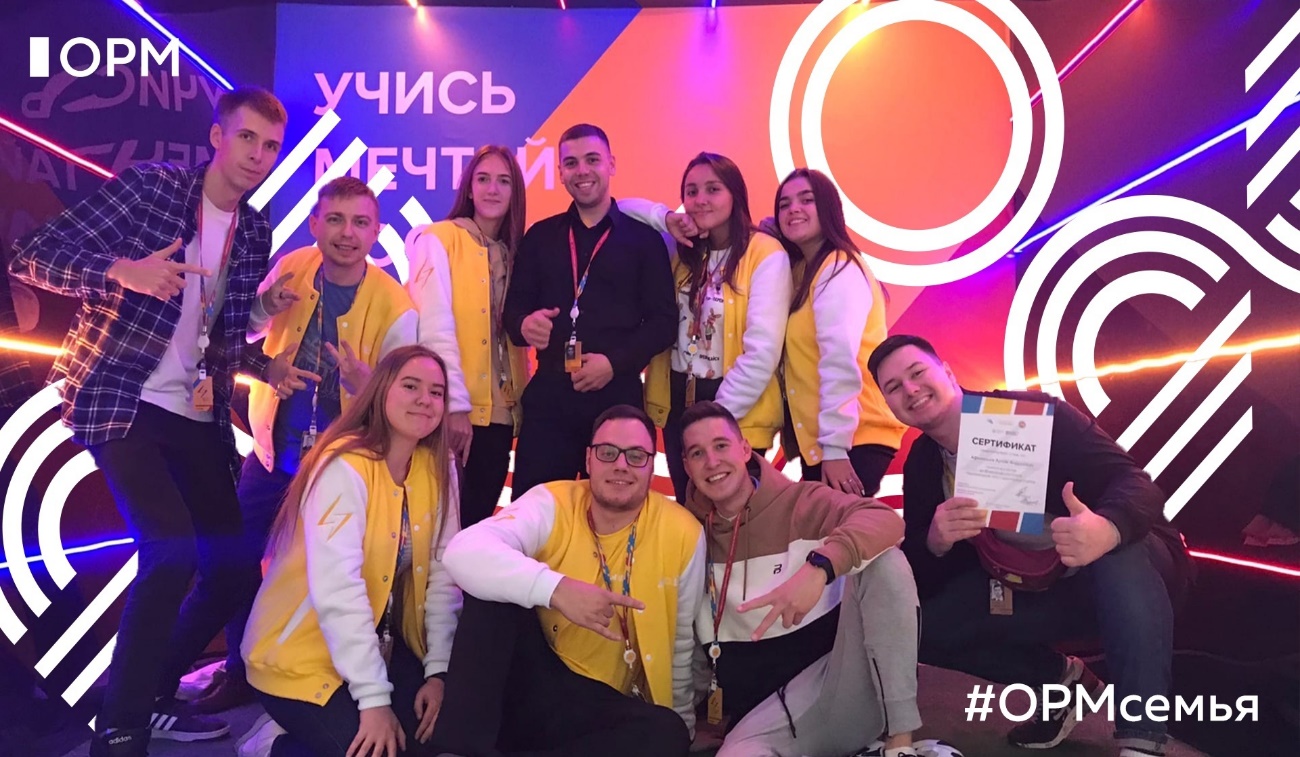 В будущем выпускники данного направления могут осуществлять профессиональную деятельность с молодежью на предприятиях и в организациях: производственных предприятиях и бизнес-структурах, молодежных общественных организациях и фондах, учебных заведениях, в органах государственного управления. Партнерами программы являются Федеральное агентство по делам молодежи («Росмолодежь»), Министерство образования и молодежной политики Свердловской области; Государственное автономное учреждение Свердловской области «Дом молодежи»; Региональная общественная молодежная организация СОО РСМ; Комитет по молодежной политике Администрации города Екатеринбурга, ГАУ СО «Региональный центр патриотического воспитания Свердловской области» и др.Для того, чтобы поступить необходимо сдать следующие вступительные испытания:ИсторияРусский языкПо выбору:ЛитератураОбществознаниеКонтакты:620078, г. Екатеринбург, ул. Коминтерна, 16,ауд. БЦ-123, тел.: +7 (343) 375–48–62,e-mail: z.v.senuk@urfu.ru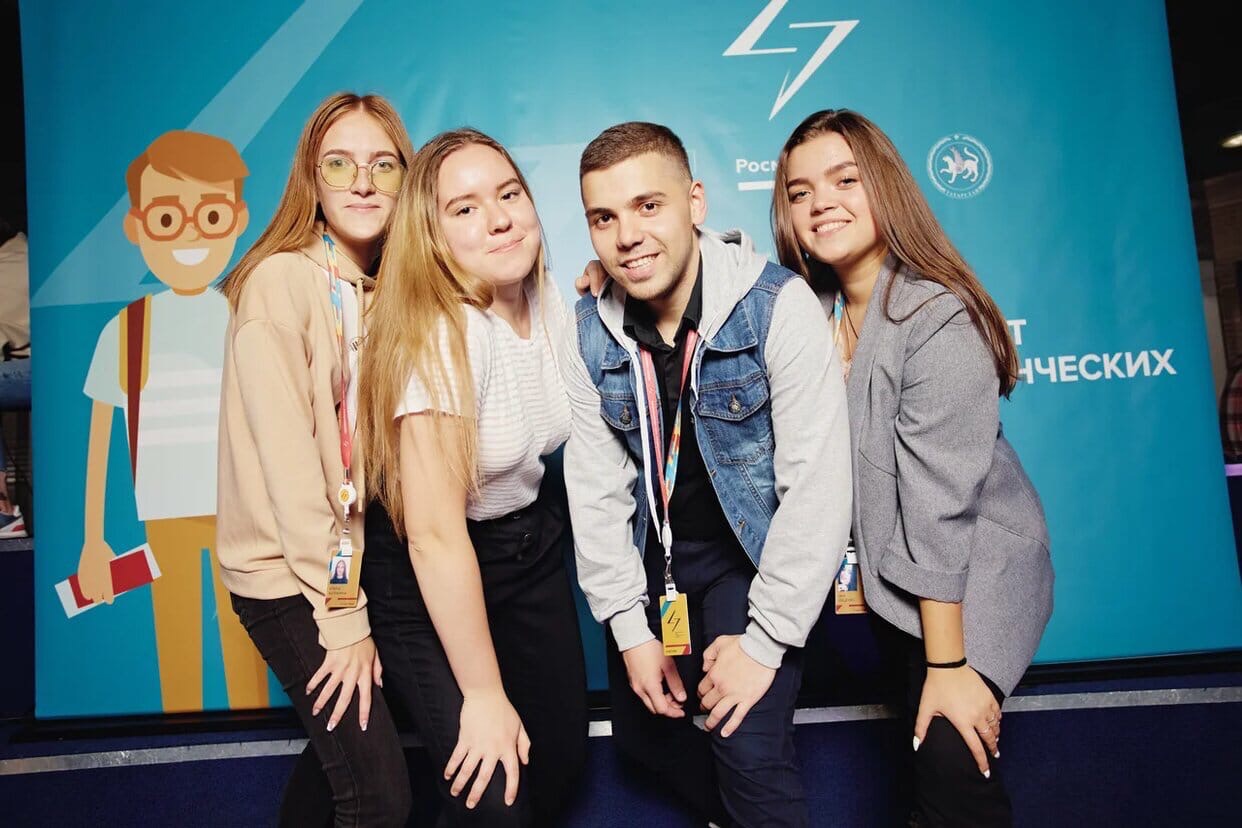 Программа 43.03.03 Гостиничное делоПрограмма обучения включает в себя изучение основ сервисной деятельности, теории и практики гостиничной деятельности, основ правового регулирования и организации безопасности в сфере гостеприимства, экономики и маркетинга гостиничного предприятия, основ эффективных коммуникаций, основ проектно-исследовательской деятельности в профессиональной сфере и др.Выпускников данного направления подготовки ждут на следующих предприятиях и в организациях: гостиницы и другие коллективные и индивидуальные средства размещения (отели, гостевые дома и др.), предприятия сферы туризма, санаторно-курортные предприятия, предприятия общественного питания и ресторанной деятельности, организации досуга и иные предприятия, связанные с формированием и реализацией гостиничного продукта.Партнеры программы: Министерство физической культуры и спорта Свердловской области, отель «Хайатт», «Атриум палас отель», ООО «Управляющая компания «Отели Юста», отель «Сенатор» и др.Для того, чтобы поступить необходимо сдать следующие вступительные испытания:ОбществознаниеРусский языкПо выбору:Иностранный языкИсторияКонтакты:620078, г. Екатеринбург, ул. Коминтерна, 1,тел.: +7 (343) 375–41–53,e-mail: k.g.zhiltsova@urfu.ruЛетние каникулы за рубежомВы уже погрузили свое чадо в языковую среду? В любом случае настало время определиться с летними планами и предложить ребенку поучиться в каникулы. Учеба за рубежом в международных лагерях и языковых школах – это удачное совмещение активного отдыха, приобретения жизненного опыта и 20 часов в неделю уроков языка.ГРАФИК ГРУППОВЫХ ПОЕЗДОК В МЕЖДУНАРОДНЫЕ ЛАГЕРЯ*) В стоимость включено: обучение, пользование учебными материалами, проживание, питание, экскурсии и внеклассные мероприятия, консульский сбор, визовая поддержка, медицинская страховка, трансфер, сопровождение руководителем (кроме Праги и Лондон-Центр).Дополнительно оплачивается: авиабилет.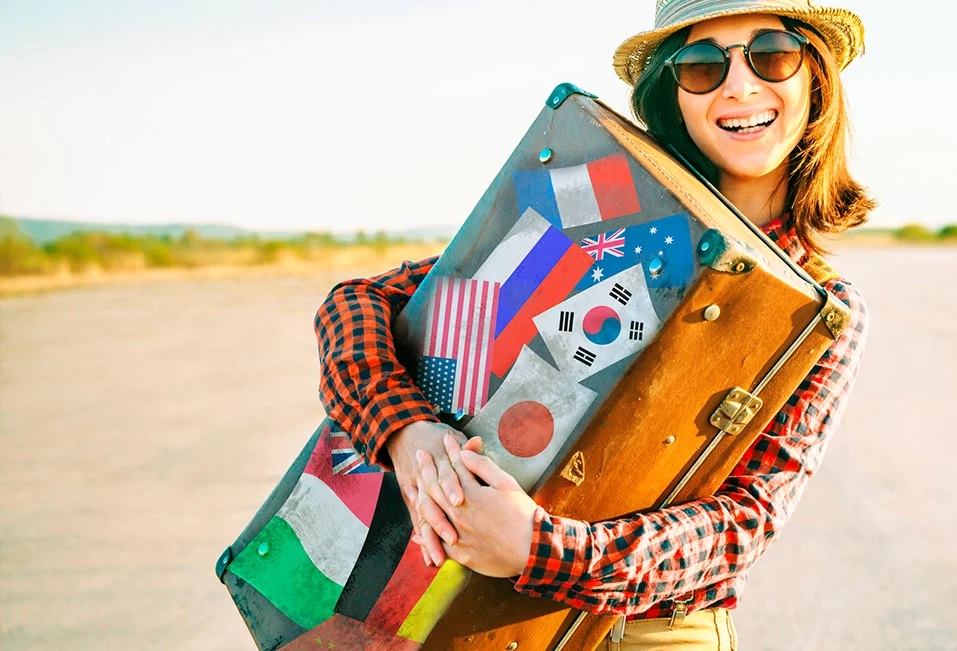 Подробная программа Летних КаникулВАЖНО! Существующие COVID-ограничения на 01/01/2022:  Великобритания – въезд разрешен с ПЦР-тестом, для лиц до 18 лет – без карантина.Кипр, Хорватия, Ирландия - въезд разрешен с ПЦР-тестом, без карантина.Чехия – въезд ограничен, ждем открытия границ.Мы верим – ЛЕТУ-2022 БЫТЬ!Екатеринбургский центр «Обучение за рубежом»г. Екатеринбург, ЦМТЕ, ул. Куйбышева, дом 44-Д, офис 806Тел. (343) 3-808-444  www.edu-abroad.suУральский государственный экономический университет приглашает на олимпиаду по обществознаниюУральский государственный экономический университет организаторОЛИМПИАДЫ по ОБЩЕСТВОЗНАНИЮприглашает учащихся 8-11 классов принять участие в«Региональном конкурсе школьников Челябинского университетского образовательного округа» по обществознанию.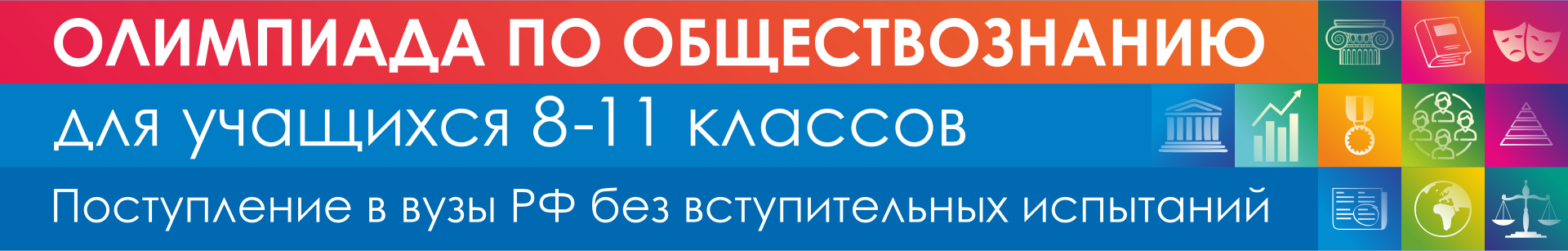 Олимпиада:- включена в Перечень олимпиад школьников (№ 74), приказ Минобрнауки РФ от 31.08.2021г.№804- имеет 3 уровень,- победители и призеры получают право на прием без вступительных испытаний в вузы РФ или приравниваются к лицам, имеющим 100 баллов по обществознанию,- все участники получают дополнительные баллы к ЕГЭ за индивидуальные достижения при подаче документов в УрГЭУ.Отборочный этап проходит с использованием дистанционных образовательных технологий через личные кабинеты участников.Сроки проведения: отборочный этап - с 1 декабря 2021 по 31 января 2022                                         заключительный этап – февраль 2022Регистрация и выполнение заданий - https://olymp.uio.csu.ru/login/index.phpДля подготовки можно воспользоваться:задания прошлых лет - https://www.csu.ru/studying/pre-university-education/task_variants.aspxлитература - https://www.csu.ru/studying/pre-university-education/literature.aspx  По вопросам участия в Олимпиаде:                         тел.: (343) 283-01-01                     e-mail: pr-com@usue.ruЕАСИ знакомит с направлениями подготовки – Цифровое искусствоОбразовательная программа нацелена на подготовку креативных кадров для деятельности в сфере информационных технологий и современного состояния культурных индустрий. Это одна из самых современных и перспективных междисциплинарных специальностей XXI века. Бакалавры, прошедшие обучение по данному направлению, – это эрудированные специалисты широкого профиля, получившие фундаментальные знания в области информатики и профессиональные знания в области культуры, современного и цифрового искусства и экономики. Cтуденты могут быть зачислены на бюджетные места или на места с полной оплатой стоимости обучения. 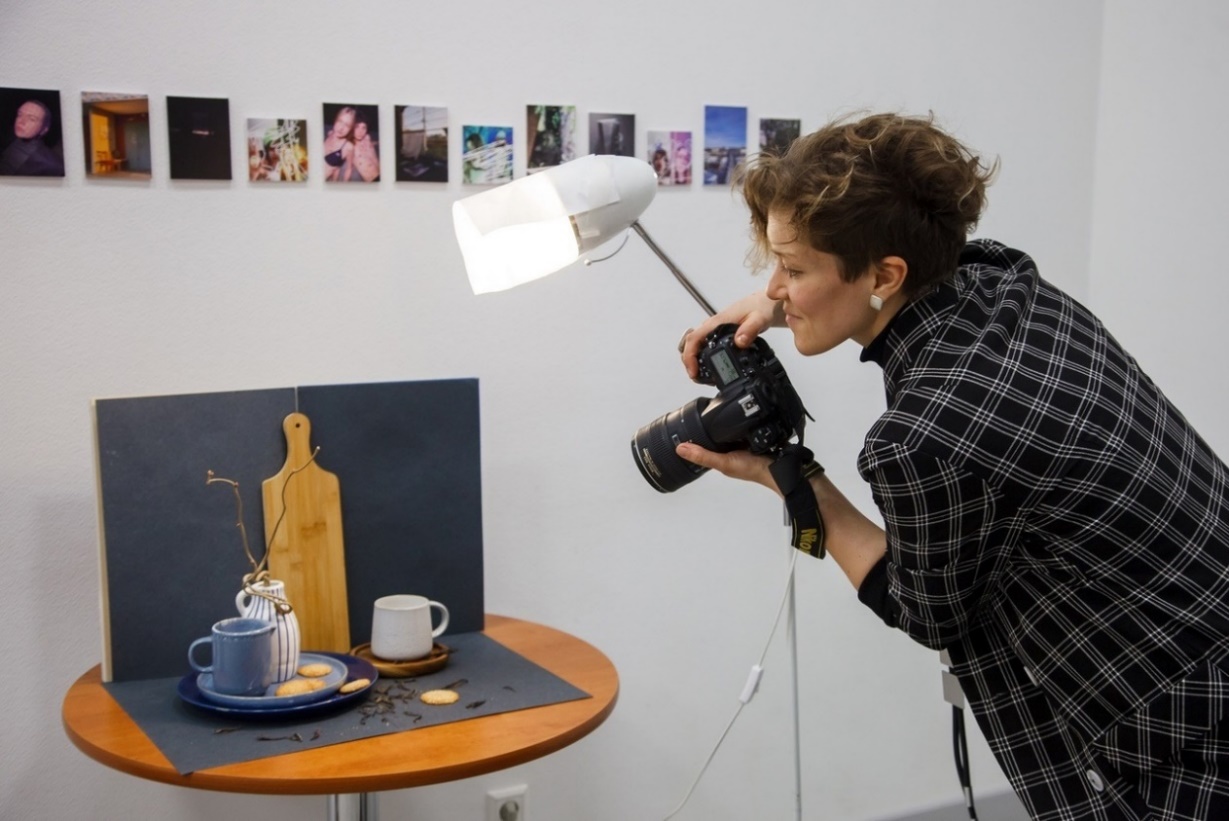 Для поступления необходимо предоставить результаты ЕГЭ по трем предметам, два из которых обязательные, один - по выбору абитуриента (обязательные: русский язык, математика, по выбору: информатика и ИКТ или физика).Форма и срок обучения: очная – 4 года. По окончании обучения выпускникам присваивается степень бакалавра по направлению 09.03.03 Прикладная информатика, направленность (профиль): «Цифровое искусство». Актуальность и востребованность:Искусство развивается вместе с развитием технологий. Компьютер, как один из главенствующих элементов экранной культуры, открыл новые возможности для воплощения художественных образов и реализации смелых идей в звуковом, световом, музыкальном, изобразительном сопровождении современных концертных программ, спортивных событий, городских праздников и всякого рода шоу.Технологии цифрового искусства применяются в том числе для создания дополненной реальности и интерактивных инсталляций, которые сейчас на пике моды и активно применяются в экспозиционно-выставочном бизнесе, архитектуре, полиграфии, туристической и спортивной индустриях, фешн-индустрии, мультимедийных презентациях, интернет-сервисах и др. Профессиональные задачи, успешно решаемые выпускниками:проектирование и разработка художественных продуктов визуального цифрового искусства (компьютерная графика, цифровая живопись, цифровая фотография, ASCII-арт и демо; цифровое видео и анимация);создание компьютерной музыки и иных звуковых проектов;проектирование и воплощение концептуальных художественных объектов для выставок современного искусства (инсталляции, мультимедийные проекты);эксплуатация и технологическое сопровождение мультимедийных и информационно-коммуникационных системиспользование технологий цифрового искусства (световых, звуковых, визуальных) в оформлении развлекательных мероприятий (шоу) и корпоративных событий различного масштаба;создание и внедрение новых продуктов и услуг в широкой бизнес-среде и муниципальной сфере культуры с применением технологий цифрового искусства (виртуальные экскурсии, электронные путеводители, квест-маршруты,  интерактивные карты; электронные  каталоги, архивы, QR-коды;  мультимедийные интерактивные инсталляции, интерактивные системы презентаций, книги/стенды, «оживающие» картины/экспонаты, панорамные проекции, анимационные декорации; познавательные виртуальные игры на основе технологий дополненной реальности и др.). Программа предполагает изучение дисциплин:Теория вероятностей и математическая статистикаТестирование программного обеспеченияБазы данныхОперационные системыПроектирование информационных системВычислительные системы, сети и телекоммуникацииИнформационные системы и технологииМатематическое моделирование социально-культурных процессовСтруктуры и алгоритмы обработки данныхЯзыки и системы программированияКомпьютерная графикаМультимедиа-технологииИнтернет-технологии3D-графика и моделированиеСетевое администрирование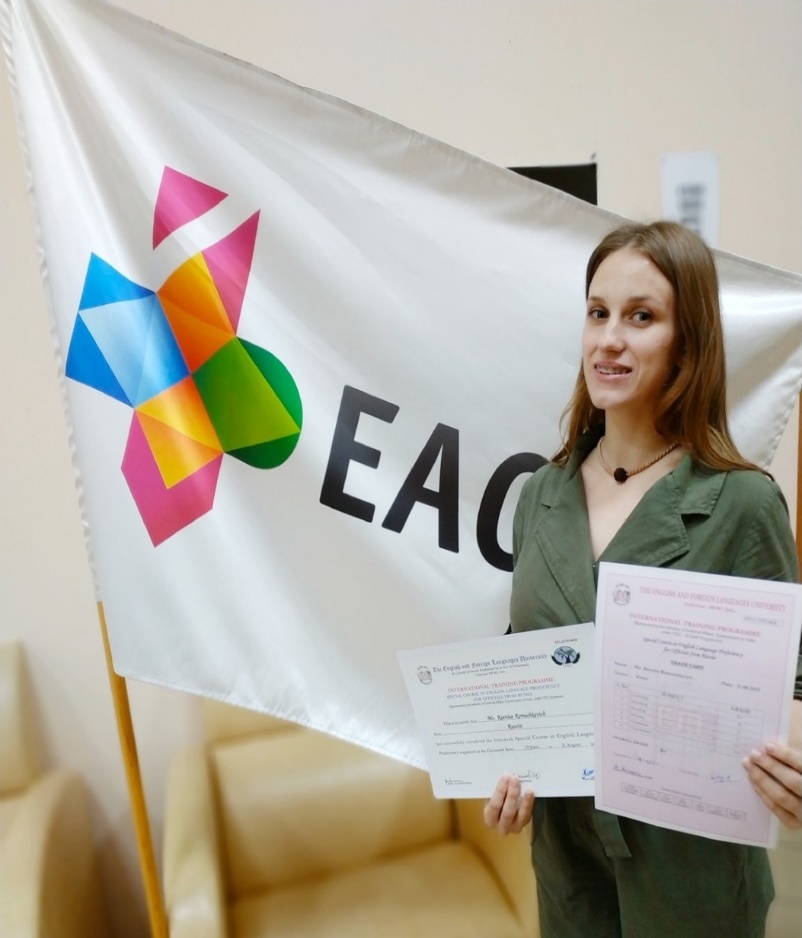 Информационные системы в социально-культурной сфереОсновы веб-программированияОсновы веб-дизайнаОсновы композицииЭргономика визуальных интерфейсовВизуальные коммуникацииИнформационные технологии в рекламеВозможная профессиональная карьера выпускника:разработчик информационно-коммуникационных систем дополненной реальности;разработчик мобильных приложений;специалист в области мультимедийного обеспечения презентационной деятельности организации;специалист в области аудиовизуальных коммуникаций;3D-дизайнер-визуализатор (воплощение в 3D любых идей: от архитектурных сооружений и дизайна интерьера до коллекций одежды на основе документации, планов, эскизов и чертежей);3D-аниматор (создание виртуальных динамических объектов для игровой анимации, кинографики и видео);специалист по звуковому и световому сопровождению презентационных проектов, развлекательных шоу, спортивных и культурных событий Сфера возможного трудоустройства:муниципальные учреждения культуры и организации других форм собственности (музеи, театры, центры культуры, киноконцертные площадки, школы искусств, библиотеки, галереи);спортивно-досуговые сооружения и торгово-развлекательные комплексы;выставочные центры;организации-разработчики программного обеспечения;web-студии, студии 3D-дизайна;рекламные агентства, event-агентства;полиграфические центры и книжные издательства.  Есть вопросы - звони, пиши: (343) 253-73-17, (343) priem@eaca.ru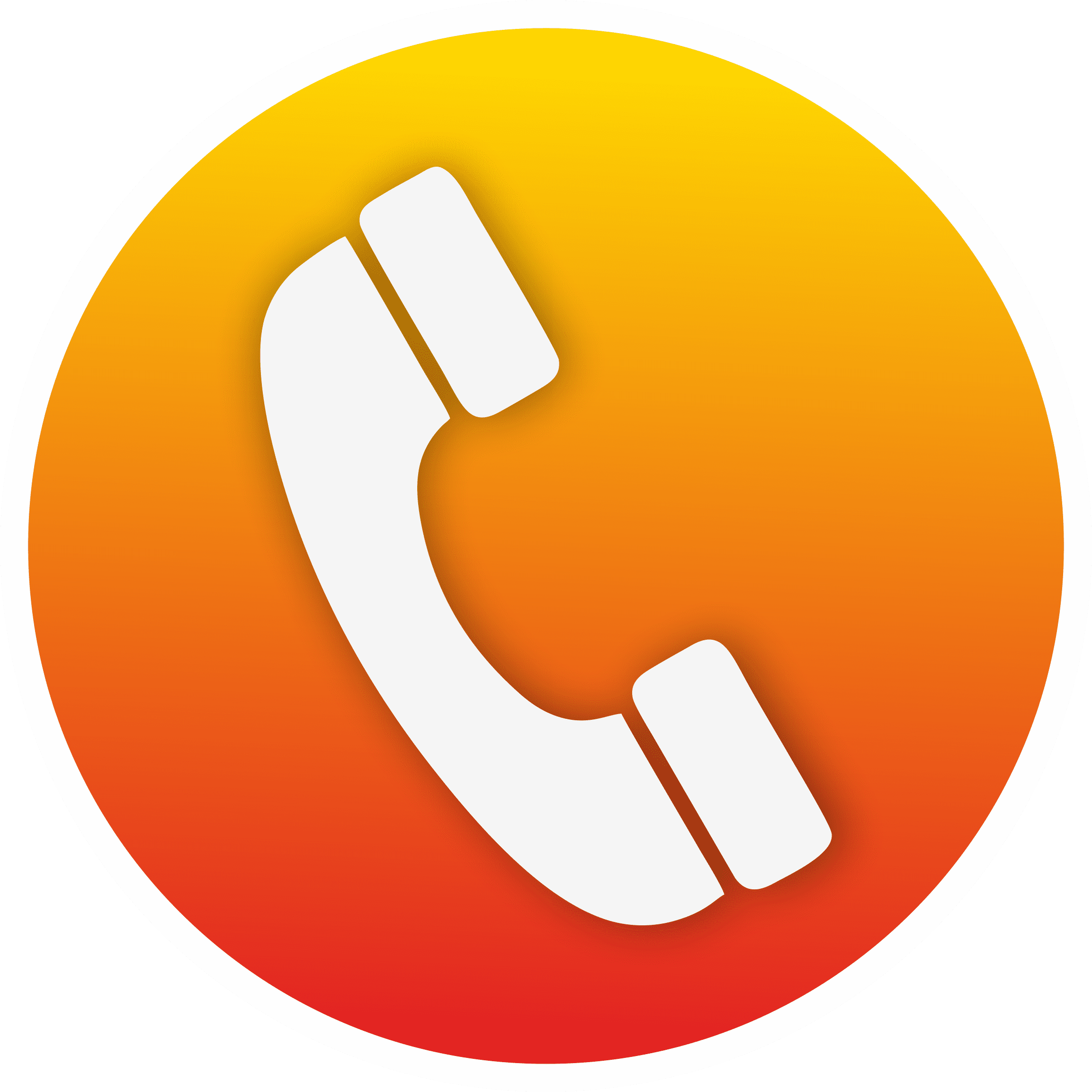 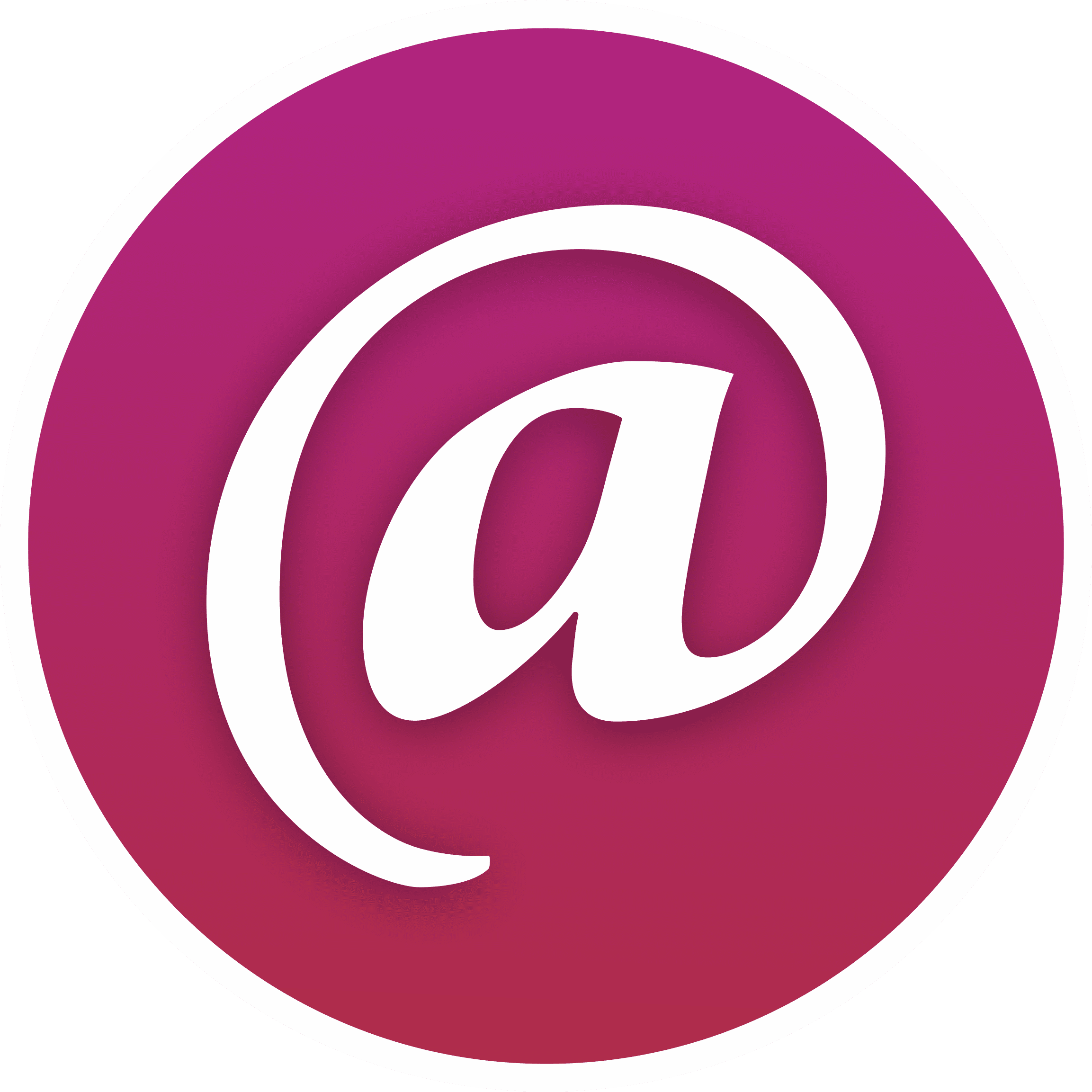 Уральский колледж «Рифей» приглашает на обучениеИнформация о приеме на отделение профессионального образования в 2022 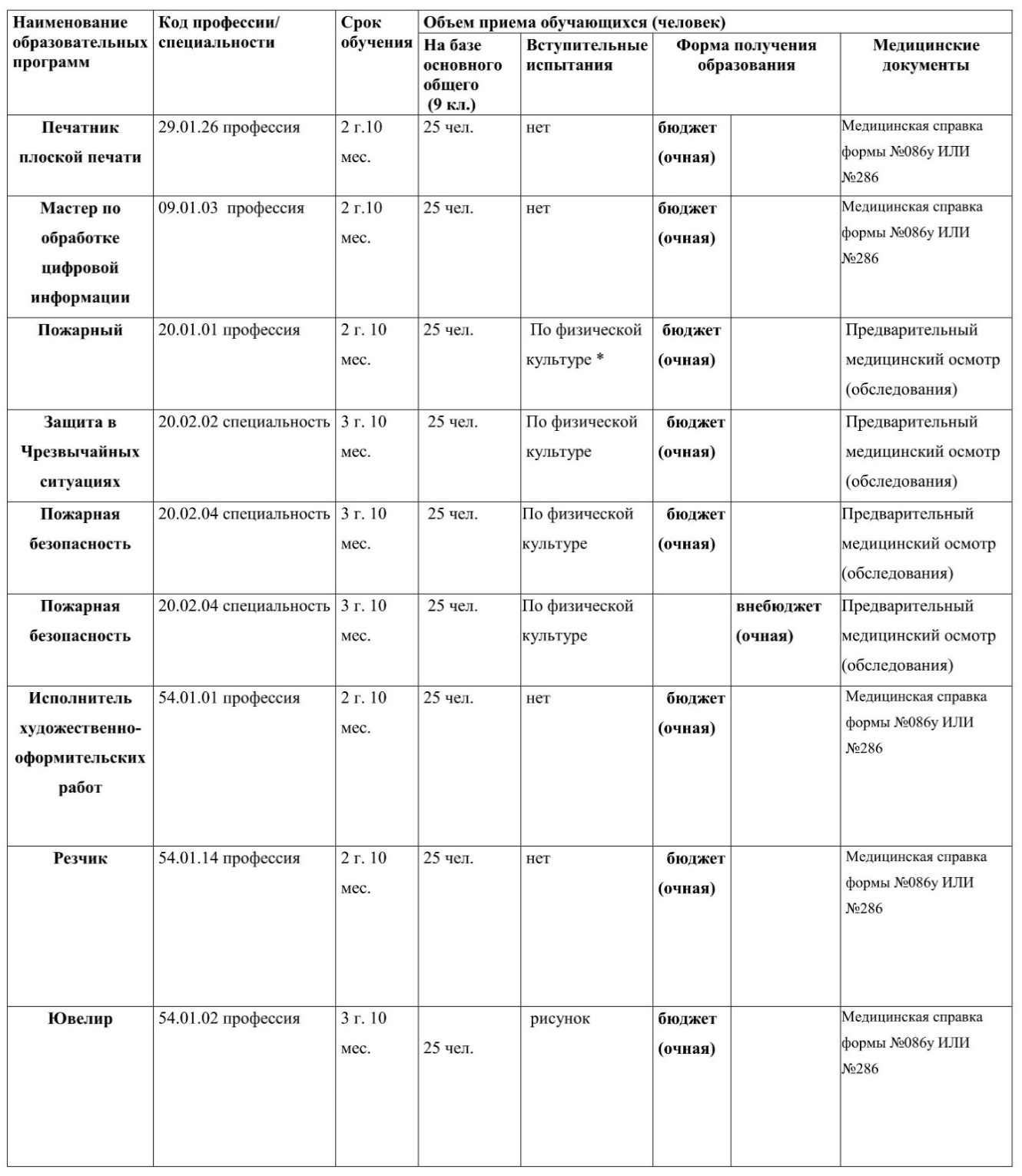 Время работы приемной комиссии: с понедельника по пятницу с 9.00 до 16.00, суббота: с 10:00 до 14:00Контактный телефон: 8(950)6425061Пермский государственный гуманитарно-педагогический университет приглашает на вечерние курсы подготовки в ЕГЭВНИМАНИЮ ВЫПУСКНИКОВ 2022 ГОДА И ВСЕХ ЖЕЛАЮЩИХ ОБУЧАТЬСЯ В ПГГПУ!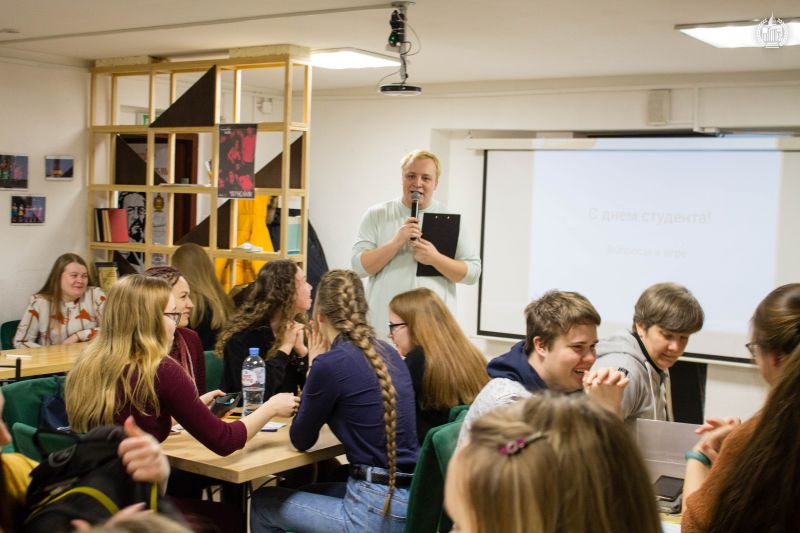 Подготовительное отделение ПГГПУ приглашает вас на второй поток вечерних курсов подготовки к единому государственному экзамену. Начало занятий - 17 января. Курсы включают в себя:занятия с интенсивным повторением всех разделов предметапромежуточные контрольные тестыконсультацииитоговый тест с анализом результатовВы можете оставить заявку на вечерние подготовительные курсы по ссылке.  Курсы проводятся в очном формате. Возможно дистанционное подключение к занятиям.Обратиться за консультацией, задать вопрос можно по телефону 215-18-54 или по электронной почте приемной комиссии priem@pspu.ruПодробная информация (расписание занятий, стоимость обучения) - в разделе "Подготовительное Факультет довузовской подготовки молодежи Пермской государственной фармацевтической академии приглашает принять участие:в Открытом дистанционном конкурсе научно-исследовательских работ по специальности «Фармация»Конкурс направлен на повышение интереса учащихся к специальности «Фармация»; увеличение границ исследовательских возможностей учащихся; развитие творческих способностей учащихся; поддержку талантливых молодых исследователей.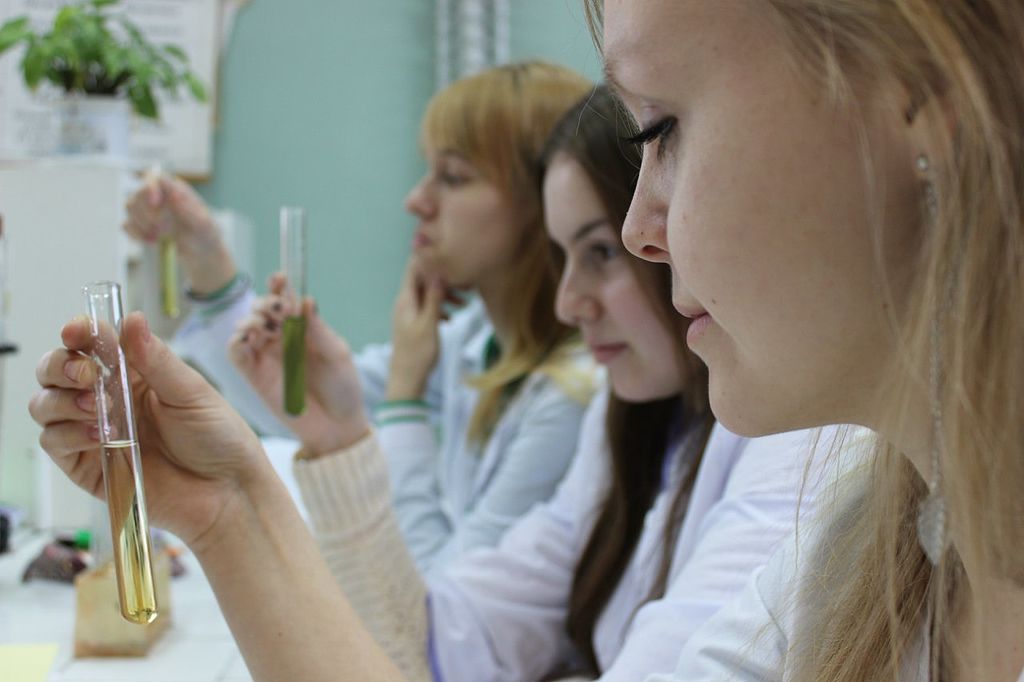 Конкурсные работы принимаются до 28 февраля 2022 г. Заявку и готовую работу необходимо прислать на адрес электронной почты fdpm@yahoo.com с пометкой в теме письма «Конкурс НИР ФДПМ».Электронные сертификаты участников и грамоты победителей будут размещены на сайте академии до 15 апреля 2022 г. Подробная информация об условиях участия, тематика конкурсных работ и сроки проведения изложены в «Положении» о конкурсе.Телефон : +7 919 459 15 15    в Открытой дистанционной олимпиаде по специальности «Фармация»Участие в Олимпиаде способствует раскрытию творческих и интеллектуальных способностей учащихся и реализации их возможностей, а также повышению интереса к специальности «Фармация».Олимпиадные работы принимаются до 31 января 2022 г.Заявки и готовые работы необходимо прислать на адрес электронной почты fdpm@yahoo.com с пометкой в теме письма «Олимпиада ФДПМ».Электронные сертификаты участников и грамоты победителей будут размещены на сайте академии до 15 апреля 2022 г. Подробная информация об условиях участия, сроках проведения и олимпиадные задания изложены  в «Положении» об олимпиаде.! Обращаем ваше внимание!Олимпиада – это индивидуальное первенство.Коллективные работы не принимаются.Контактная информация:Силантьева Марина Сергеевна, зам. декана ФДПМ ПГФА;тел. +7 902 793 25 09; +7 919 459 15 15эл. почта msilant@yandex.ru.НаправлениеДатыТип проживанияСтоимость*РОДИНА АНГЛИЙСКОГО ЯЗЫКА – ВЕЛИКОБРИТАНИЯРОДИНА АНГЛИЙСКОГО ЯЗЫКА – ВЕЛИКОБРИТАНИЯРОДИНА АНГЛИЙСКОГО ЯЗЫКА – ВЕЛИКОБРИТАНИЯРОДИНА АНГЛИЙСКОГО ЯЗЫКА – ВЕЛИКОБРИТАНИЯБорнмут26.06 - 09.07Семья/Резиденция142500 / 162800Лондон, Белхам03.07 - 16.07Резиденция183900Лондон, Майл-Энд10.07 - 23.07Резиденция191600Кембридж24.07 - 06.08Семья176400Лондон, Центр7.08 - 20.08Резиденция185100ИЗУМРУДНАЯ ИРЛАНДИЯИЗУМРУДНАЯ ИРЛАНДИЯИЗУМРУДНАЯ ИРЛАНДИЯИЗУМРУДНАЯ ИРЛАНДИЯДублин10.07 - 23.07Семья127000СОЛНЦЕ, МОРЕ И АНГЛИЙСКИЙСОЛНЦЕ, МОРЕ И АНГЛИЙСКИЙСОЛНЦЕ, МОРЕ И АНГЛИЙСКИЙСОЛНЦЕ, МОРЕ И АНГЛИЙСКИЙХорватия, Бродарица10.07 - 24.0724.07 - 07.08Домики118400Кипр, Ларнака03.07 - 16.07Резиденция137900ЧЕШСКИЕ КАНИКУЛЫЧЕШСКИЕ КАНИКУЛЫЧЕШСКИЕ КАНИКУЛЫЧЕШСКИЕ КАНИКУЛЫПрага(на выбор: англ. или чеш. язык)01 июля / 01 августРезиденция90300 / 2 нед.116200 / 3 нед.142100 / 4 недели